Опрацюйте ситуацію, яку ви бажаєте вирішити найбільш оптимально за допомогою техніки “Зірка”.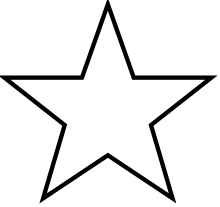 Мета: допомогає людині сформулювати завдання, зрозуміти, чого хочеться насправді, та як досягти бажаного. Дає відчуття контролю за ситуацією.Вік:  із 12 роківТривалість:  орієнтовно 30 хвилин.Інструменти: лист А4, простий олівець, ручкаПопросіть клієнта (або самостійно для себе)  сформулювати запит -тобто чого я хочу досягти? Що для мене зараз є важливим, над чим я хочу попрацювати.Перший промінь зірки називається «Що є зараз?». Це питання потрібно записати і відразу дати на нього відповідь.Другий промінь – «Що призвело до цієї ситуації?» Третій промінь зірки – «Які є варіанти рішення на сьогодні?» Тут попросіть  намалювати три стрілочки. Навпроти цих стрілочок попросіть написати за одним варіантом вирішення цієї ситуації, які є зараз. Наприклад, перший варіант рішення – подзвонити комусь, другий варіант рішення – зробити щось інше, третій варіант рішення – закинути все та залишити все, як є.Тобто, це мають бути не лише добрі варіанти рішення, це мають бути взагалі варіанти дії в цій ситуації – як добрі, так і погані.Четвертий промінь зірки - Який варіант мені підходить найбільше? Вибраний варіант потрібно обвести в кружальце.П'ятий промінь зірки - "Що могло б мені допомогти реалізувати цей варіант якнайкраще?" І останнє, про що ви запитуєте  в цій техніці - коли людина це робитиме, який буде перший крок. Тобто ви формуєте у людини стійке розуміння на рівні реального дня, коли саме він це робитиме. Можливо запитати, чим ви зараз можете допомогти.Виконану роботу відправляємо на пошту azont@meta.ua